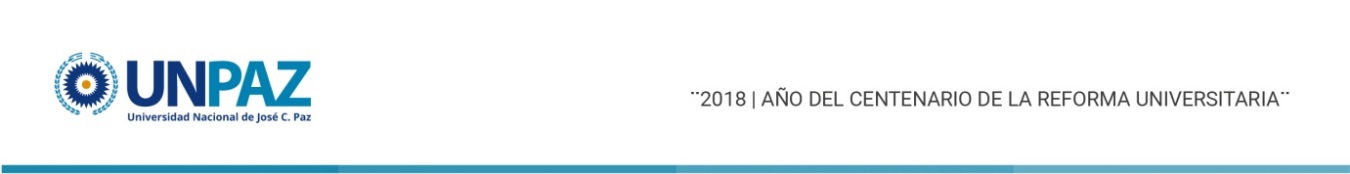 Convocatoria Pública a Ayudantías Estudiantiles 2018Asignaturas que convocan a Ayudantías Estudiantiles porDepartamento AcadémicoDepartamento de Ciencias Jurídicas y Sociales (*) En el caso de los/as estudiantes que hayan ingresado a las carreras de Abogacía y Enfermería por el plan de estudios anterior (RM 1896/13 y RM 1858/13 respectivamente), se verificará el cumplimiento del requisito según la Tabla de Equivalencias correspondiente.Abogacía (RM 645/16)*Abogacía (RM 645/16)*    14    14 Derecho Procesal Penal    19    19 Derecho administrativo    23    23 Seminario Derecho Romano    27    27 Seminario Seguridad y Política Criminal    37    37 Práctica Profesional Territorial    38    38 Función Social de una Administración Democrática de JusticiaLicenciatura en Trabajo Social (RM 1848/13)Licenciatura en Trabajo Social (RM 1848/13)0202 Antropología Social y Cultural0505 Psicología General y Evolutiva0707 Práctica de Trabajo Social I    12    12 Problemática de la Niñez1414 Elementos de Derecho de Familia     17     17 Psicología InstitucionalInstitucional2323 Empleo, Territorio y Desarrollo Local2424 Organización y administración de Servicios3030 Metodología de la Investigación Social3333 Seminario Optativo II: Aportes de las Teorías Feministas y de género para pensar la intervención343134343134 Taller Final de Graduación